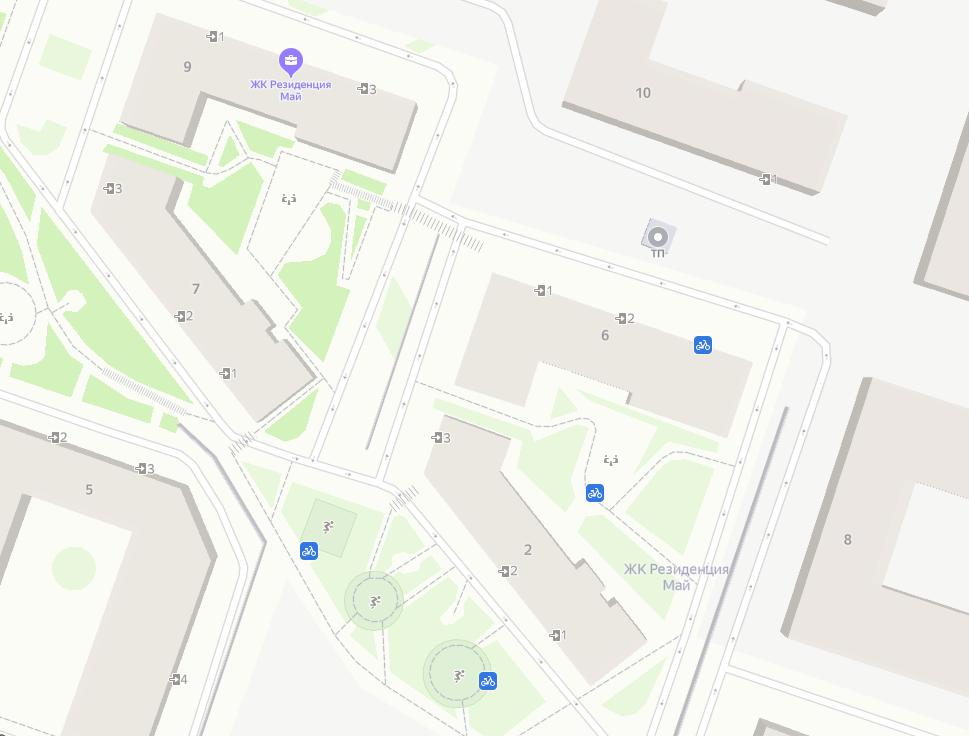 Итого на каждый жил дом устанавливается по:5 уличных видеокамер3 внутренних (подъезды)